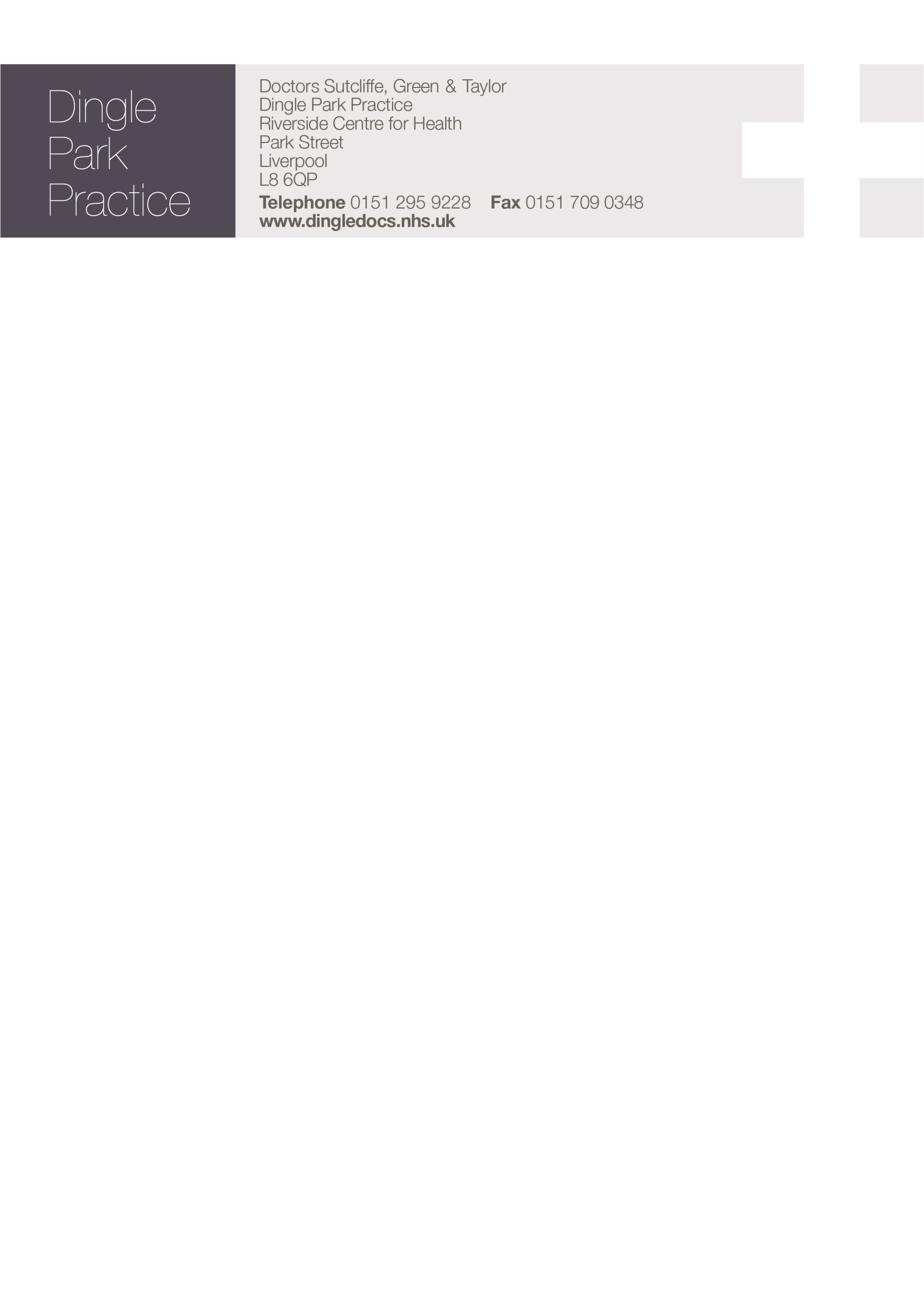 Privacy Notice – PaymentsContract holding GPs in the UK receive payments from their respective governments on a tiered basis.  Most of the income is derived from baseline capitation payments made according to the number of patients registered with the practice on quarterly payment days. The amount paid per patient per quarter varies according to the age, sex and other demographic details for each patient.  There are also graduated payments made according to the practice’s achievement of certain agreed national quality targets known as the Quality and Outcomes Framework (QOF), for instance the proportion of diabetic patients who have had an annual review.  Practices can also receive payments for participating in agreed national or local enhanced services, for instance opening early in the morning or late at night or at the weekends.  Practices can also receive payments for certain national initiatives such as immunisation programs and practices may also receive incomes relating to a variety of non patient related elements such as premises.  Finally there are short term initiatives and projects that practices can take part in.  Practices or GPs may also receive income for participating in the education of medical students, junior doctors and participating in research2.In order to make patient based payments, basic and relevant necessary data about you needs to be sent to the various payment services.  The release of this data is required by English laws1We are required by Articles in the General Data Protection Regulations to provide you with the information in the following 9 subsections.1, NHS England’s powers to commission health services under the NHS Act 2006 or to delegate such powers to CCGs and the GMS regulations 2004 (73)12, For more information about payments for GPs please see; https://digital.nhs.uk/NHAIS/gp-payments , https://digital.nhs.uk/catalogue/PUB30089 and http://www.nhshistory.net/gppay.pdf1) Data Controller contact detailsDingle Park PracticeRiverside Centre for Health, Park Street, Liverpool L8 6QP2) Data Protection Officer contact detailsDr Cait Taylor – 0151 295 99283) Purpose of the  processingTo enable GPs to receive payments. To provide accountability.4) Lawful basis for  processingThe processing of personal data in the delivery of direct care and for providers’ administrative purposes in this surgery and in support of direct care elsewhere  is supported under the following Article 6 and 9 conditions of the GDPR:Article 6(1)(c) “processing is necessary for compliance with a legal obligation to which the controller is subject.” AndArticle 9(2)(h) ‘necessary for the purposes of preventative or occupational medicine for the assessment of the working capacity of the employee, medical diagnosis, the provision of health or social care or treatment or the management of health or social care systems and services...”  5) Recipient or categories of recipients of the processed dataThe data will be shared with Health and care professionals and support staff in this surgery and at hospitals, diagnostic and treatment centres who contribute to your personal care.  6) Rights to object You have the right to object to some or all the information being processed under Article 21.  Please contact the Data Controller or the practice.  You should be aware that this is a right to raise an objection; that is not the same as having an absolute right to have your wishes granted in every circumstance 7) Right to access and correctYou have the right to access the data that is being shared and have any inaccuracies corrected.  There is no right to have accurate medical records deleted except when ordered by a court of Law.8) Retention period The data will be retained in line with the law and national guidance. https://digital.nhs.uk/article/1202/Records-Management-Code-of-Practice-for-Health-and-Social-Care-2016 or speak to the practice.9)  Right to Complain. You have the right to complain to the Information Commissioner’s Office, you can use this link https://ico.org.uk/global/contact-us/  or calling their helpline Tel: 0303 123 1113 (local rate) or 01625 545 745 (national rate) 